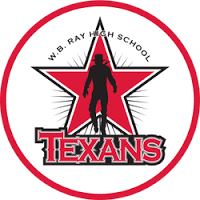 2023 Varsity Baseball Schedule(S) Scrimmage (H) Home (V) Visitor (*) District     	Mascot: Texan				Head Coach: Orlando Ruiz	Colors: Scarlet and Silver			1st Assistant: Wuilman Rodriguez            Principal: Roxanne Cuevas			JV Head Coach: Justin Perales	Athletic Coordinator: Craig Charlton	9th Head Coach: Ricky GonzalezDateDayOpponentstime2/4Sat(S)Moody/Robstown (V)4:302/10Fri(S)Calallen (V)6:002/13Mon(S)Alice (V)6:002/17Fri(S) London (H)6:002/20MonLaredo United (H)5:302/23-2/25Thurs/Fri/SatBorder Olympics TournamentTBA2/28Tues King (H) Whataburger8:003/2-3/4Thurs/Fri/SatMira’s TournamentTBA3/7Tues Carroll (V)8:003/9-3/11Thurs/Fri/SatKerrville Tivy TournamentTBA3/15WedMoody (H)1:003/17FriVeterans (H) Whataburger1:003/21Tues* Victoria West (H)6:003/24Fri* Victoria West (V)6:003/27Mon* Miller (V)8:003/31Fri* Miller (H)6:004/4TuesFlour Bluff (V)6:004/10Mon* Gregory Portland (H)6:004/14Fri* Gregory Portland (V)6:004/18Tues*Victoria East (H)5:304/21Fri*Victoria East (V)7:304/25TuesDistrict Championship TBA4/28FriDistrict ChampionshipTBA